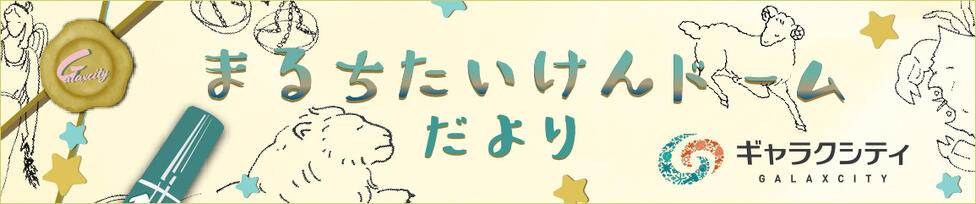 　　　　2024年はオーロラの当たり年！？　太陽活動が11年ぶりに活発となる今年は北海道や東北などでもオーロラが見られるかもしれません。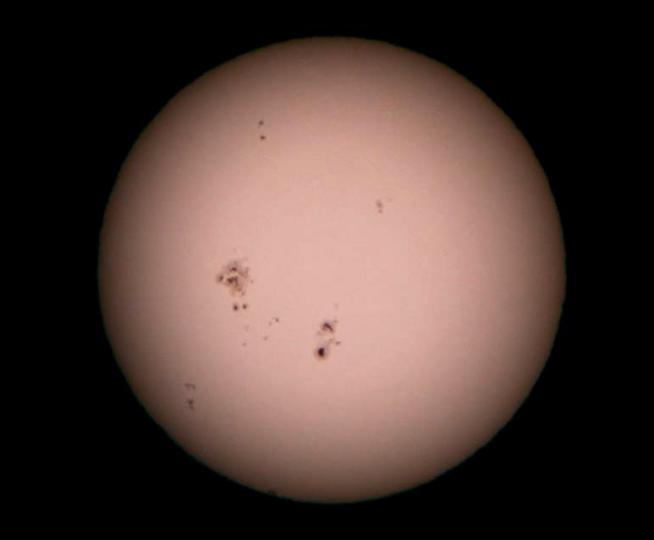 太陽からび出たプラズマとよばれる電気をびが太陽風となって地球にやってきます。この太陽風が地球のとぶつかって放電したがオーロラです。オーロラが見えるは、空が暗いこと、晴れていること、そして太陽活動が活発であることです。オーロラがよくれるはオーロラベルトとよばれます。北半球、南半球ともに60度から70度のです。南のこの範囲はほとんどが海とですので、北半球がおすすめです。日本でも古くからオーロラのは知られていました。「」や「明月記」にがっています。その色から『』『』とされ、のようにな美しいというよりは、何かろしいものとしてとらえられていました。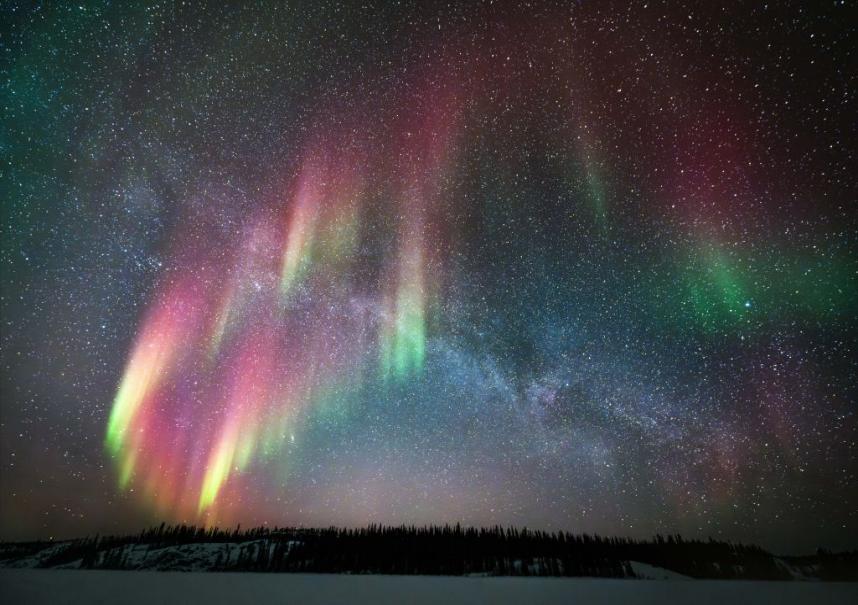 赤いオーロラが見えるのはの多い高さ150キロメートルで光っているため。緯度のい日本からは緑色の部分は地平線にかくれて、オーロラの上部の赤い部分だけが見えていたため、赤気（紅気）となりました。日本でオーロラが見られるかもと思うとわくわくしますね。緑色のカーテンが見たい！という方は、オーロラベルトにあるやカナダ、アラスカなどへのをおすすめします。　　　　　　　　　　　　　　　　２０２４年４月１１日　　: